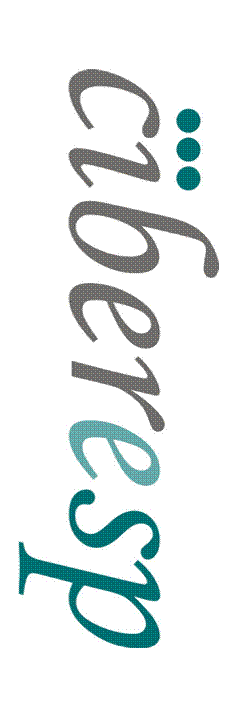 Las solicitudes deben remitirse por correo electrónico isabel.hervas@ciberisciii.es, indicando en el asunto “DI2021” seguido del nombre del/de la candidata/a.DATOS DE LA PERSONA CANDIDATADATOS DEL DOCTORADO Y DE LA ESTANCIADOCUMENTACIÓN ADICIONALPara formalizar correctamente la solicitud, debe adjuntarse la siguiente documentación, todo ello como requisito y dentro del plazo de la convocatoria:Certificado en el que conste que la persona candidata está matriculada en, al menos, su segundo año de programa de doctorado, después de haber pasado la defensa del proyecto o del DEA, o TFM.Carta de apoyo del/de la director/a de tesis en la que conste el plan de trabajo que seguirá la persona candidata durante su estancia y los objetivos de esta.Carta de acogida y aceptación de la persona candidata para la realización de la estancia. Esta carta es requisito y ha de estar firmada por el/la investigador/a de la institución internacional de destino.Carta firmada por la persona candidata en la certifique que:no es beneficiario/a de contrato FPI o de otra ayuda predoctoral que incluya financiación complementaria para una estancia en el extranjero.se comprometa a enviar el informe final recogido en las bases, a incluir esta ayuda del CIBERESP en la memoria final de la tesis y en las publicaciones de esta que se realicen con posterioridad a la estancia, y a facilitar al CIBER la documentación necesaria para contrastar la obtención de la mención Internacional al título de Doctor tras la lectura de la tesis.Relación de artículos publicados, aceptados o enviados a publicación por la persona candidata que tengan relación directa con la tesis en curso.Currículum Vitae Normalizado. EVALUACIÓN DE LAS SOLICITUDESLa Coordinadora del Programa de Formación de CIBERESP valorará las solicitudes atendiendo a los méritos, relevancia y oportunidad de cada candidatura. Para ello se tendrá en cuenta la documentación aportada por el/la candidato/a.Nombre y apellidos:DNI:Nombre y apellidos del/de la Jefe/a de Grupo CIBERESP:Centro de trabajo:Dirección de trabajo:E-mail:Teléfono de contacto:Título de la Tesis:Título Programa Doctorado:Universidad:Director/a de Tesis:Fecha de defensa del proyecto o DEA, o TFM:Centro/Universidad de acogida:País:Investigador/a responsable de acogida:Fechas en las que se prevé realizar la estancia:¿Ha solicitado el/la candidato/a alguna ayuda similar a otras convocatorias existentes?Sí¿Ha solicitado el/la candidato/a alguna ayuda similar a otras convocatorias existentes?NoEspecificar convocatoria: